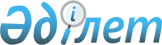 О внесении изменений в решение Павлодарского городского маслихата "Об утверждении Правил оказания социальной помощи, установления размеров и определения перечня отдельных категорий нуждающихся граждан в городе Павлодаре" от 16 сентября 2020 года № 523/70
					
			Утративший силу
			
			
		
					Решение Павлодарского городского маслихата Павлодарской области от 7 апреля 2022 года № 128/18. Зарегистрировано в Министерстве юстиции Республики Казахстан 20 апреля 2022 года № 27672. Утратило силу решением Павлодарского городского маслихата Павлодарской области от 13 октября 2023 года № 65/8
      Сноска. Утратило силу решением Павлодарского городского маслихата Павлодарской области от 13.10.2023 № 65/8 (вводится в действие по истечении десяти календарных дней после дня его первого официального опубликования).
      Павлодарский городской маслихат РЕШИЛ:
      1. Внести в решение Павлодарского городского маслихата "Об утверждении Правил оказания социальной помощи, установления размеров и определения перечня отдельных категорий нуждающихся граждан в городе Павлодаре" от 16 сентября 2020 года № 523/70 (зарегистрировано в Реестре государственной регистрации нормативных правовых актов под № 7004) следующие изменения:
      В Правилах оказания социальной помощи, установления размеров и определения перечня отдельных категорий нуждающихся граждан в городе Павлодаре, утвержденных указанным решением:
      пункт 7 изложить в следующей редакции:
      7. Социальная помощь предоставляется гражданам из числа следующих категорий:
      1) Ветераны Великой Отечественной войны:
      участники Великой Отечественной войны, а именно военнослужащие, проходившие службу в воинских частях, штабах и учреждениях, входивших в состав действующей армии и флота в период Великой Отечественной войны, а также во время других боевых операций по защите бывшего Союза Советских Социалистических Республик (далее - Союза ССР), партизаны и подпольщики Великой Отечественной войны;
      инвалиды Великой Отечественной войны, а именно военнослужащие действующей армии и флота, партизаны и подпольщики Великой Отечественной войны, а также рабочие и служащие, ставшие инвалидами вследствие ранения, контузии, увечья или заболевания, полученных в период Великой Отечественной войны на фронте, в районе военных действий, на прифронтовых участках железных дорог, сооружениях оборонительных рубежей, военно-морских баз и аэродромов;
      2) ветераны боевых действий на территории других государств:
      военнослужащие Советской Армии, Военно-Морского Флота, Комитета государственной безопасности, лица начальствующего и рядового состава Министерства внутренних дел бывшего Союза ССР (включая военных специалистов и советников), которые в соответствии с решениями правительственных органов бывшего Союза ССР принимали участие в боевых действиях на территории других государств;
      военнообязанные, призвавшиеся на учебные сборы и направлявшиеся в Афганистан в период ведения боевых действий;
      военнослужащие автомобильных батальонов, направлявшиеся в Афганистан для доставки грузов в эту страну в период ведения боевых действий;
      военнослужащие летного состава, совершавшие вылеты на боевые задания в Афганистан с территории бывшего Союза ССР;
      рабочие и служащие, обслуживавшие советский воинский контингент в Афганистане, получившие ранения, контузии или увечья либо награжденные орденами и медалями бывшего Союза ССР за участие в обеспечении боевых действий;
      военнослужащие Республики Казахстан, выполнявшие задачи согласно межгосударственным договорам и соглашениям по усилению охраны границы Содружества Независимых Государств на таджикско-афганском участке;
      военнослужащие Республики Казахстан, принимавшие участие в качестве миротворцев в международной миротворческой операции в Ираке;
      военнослужащие, а также лица начальствующего и рядового состава органов внутренних дел и государственной безопасности бывшего Союза ССР, принимавшие участие в урегулировании межэтнического конфликта в Нагорном Карабахе;
      3) лица, приравненные по льготам к участникам Великой Отечественной войны, а именно:
      лица вольнонаемного состава Советской Армии, Военно-Морского Флота, войск и органов внутренних дел и государственной безопасности бывшего Союза ССР, занимавшие штатные должности в воинских частях, штабах, учреждениях, входивших в состав действующей армии в период Великой Отечественной войны, либо находившиеся в соответствующие периоды в городах, участие в обороне которых засчитывалось до 1 января 1998 года в выслугу лет для назначения пенсии на льготных условиях, установленных для военнослужащих частей действующей армии;
      граждане, работавшие в период блокады в городе Ленинграде на предприятиях, в учреждениях и организациях города и награжденные медалью "За оборону Ленинграда" или знаком "Житель блокадного Ленинграда";
      несовершеннолетние узники концлагерей, гетто и других мест принудительного содержания, созданных фашистами и их союзниками в период Второй мировой войны;
      лица, принимавшие участие в ликвидации последствий катастрофы на Чернобыльской атомной электростанции в 1986 - 1987 годах, других радиационных катастроф и аварий на объектах гражданского или военного назначения, а также участвовавшие непосредственно в ядерных испытаниях;
      4) лица, приравненные по льготам к инвалидам Великой Отечественной войны, а именно:
      военнослужащие, ставшие инвалидами вследствие ранения, контузии, увечья, полученных при защите бывшего Союза ССР, исполнении иных обязанностей воинской службы в другие периоды, или вследствие заболевания, связанного с пребыванием на фронте, а также при прохождении воинской службы в Афганистане или других государствах, в которых велись боевые действия;
      лица, ставшие инвалидами вследствие катастрофы на Чернобыльской атомной электростанции и других радиационных катастроф и аварий на объектах гражданского или военного назначения, ядерных испытаний, и их дети, инвалидность которых генетически связана с радиационным облучением одного из родителей;
      5 ) ветераны труда:
      Герои Социалистического Труда, кавалеры ордена Славы трех степеней, Трудовой Славы трех степеней;
      лица, удостоенные звания "Қазақстанның Еңбек Ері";
      лица, награжденные орденами и медалями бывшего Союза ССР за самоотверженный труд и безупречную воинскую службу в тылу в годы Великой Отечественной войны;
      лица, проработавшие (прослужившие) не менее шести месяцев с 22 июня 1941 года по 9 мая 1945 года и не награжденные орденами и медалями бывшего Союза ССР за самоотверженный труд и безупречную воинскую службу в тылу в годы Великой Отечественной войны;
      6 ) другие лица, на которых распространяется действие Закона:
      семьи военнослужащих, погибших (пропавших без вести) или умерших вследствие ранения, контузии, увечья, заболевания, полученных в период боевых действий в Афганистане или других государствах, в которых велись боевые действия;
      семьи военнослужащих, погибших (умерших) при прохождении воинской службы в мирное время;
      семьи лиц, погибших при ликвидации последствий катастрофы на Чернобыльской атомной электростанции и других радиационных катастроф и аварий на объектах гражданского или военного назначения;
      супруга (супруг) умершего инвалида Великой Отечественной войны или лица, приравненного по льготам к инвалидам Великой Отечественной войны, а также супруга (супруг) умершего участника Великой Отечественной войны, партизана, подпольщика, гражданина, награжденного медалью "За оборону Ленинграда" или знаком "Жителю блокадного Ленинграда", признававшихся инвалидами в результате общего заболевания, трудового увечья и других причин (за исключением противоправных), которые не вступали в повторный брак;
      лица из числа участников ликвидации последствий катастрофы на Чернобыльской атомной электростанции в 1988 – 1989 годах, эвакуированные (самостоятельно выехавшие) из зон отчуждения и отселения в Республику Казахстан, включая детей, которые на день эвакуации находились во внутриутробном состоянии;
      7) граждане, достигшие пенсионного возраста, получающие минимальный размер пенсии и (или) пособия или ниже минимального размера пенсии и (или) пособия;
      граждане от 80 лет и более (старше), получающие минимальный размер пенсии и (или) пособия или ниже минимального размера пенсии и (или) пособия;
      граждане, признанные в судебном либо ином установленном Законом Республики Казахстан "О реабилитации жертв политических репрессий" порядке жертвами политических репрессий или пострадавшими от политических репрессий;
      8) инвалиды, а именно:
      дети с инвалидностью до 18 лет;
      лица с инвалидностью 1 группы;
      лица с инвалидностью 2 группы;
      лица с инвалидностью 3 группы;
      семьи, воспитывающие детей с инвалидностью до 18 лет;
      спортсмены-инвалиды;
      студенты с инвалидностью, имеющие выписку из профессиональной части индивидуальной программы реабилитации инвалида на получение высшего или средне-специального (профессионального) образования, и иных видов образования, без учета доходов;
      9) многодетные матери (семьи) из числа получателей государственной адресной социальной помощи;
      10) студентам медицинского университета, получившим социальную помощь на обучение до срока завершения учебы;
      11) малообеспеченные граждане, а именно:
      лица с инвалидностью всех категорий, многодетные семьи (независимо от прожиточного минимума), семьи со среднедушевым доходом, не превышающим величину прожиточного минимума, установленного на момент обращения, проживающие в частном жилищном фонде с печным отоплением;
      граждане, попавшие в трудную жизненную ситуацию в связи с причинением ущерба имуществу вследствие стихийного бедствия или пожара;
      граждане, освободившиеся из мест лишения свободы;
      12) граждане, имеющие социально-значимые заболевания, а именно:
      лица, страдающие онкологическим заболеванием;
      лица, страдающие заболеванием вируса иммунодефицита человека;
      дети, страдающие заболеванием вируса иммунодефицита человека;
      лица, страдающие туберкулезным заболеванием, находящиеся на амбулаторном лечении;
      лица, страдающие заболеванием "системная красная волчанка";
      пункт 8 изложить в следующей редакции:
      8. Уполномоченный орган оказывает без учета дохода:
      1) единовременную социальную помощь к праздничным дням:
      к Международному женскому дню для категории, указанной в подпункте 9) пункта 7 на основании списка уполномоченного органа;
      к Празднику единства народа Казахстана для категории, указанных в абзацах втором, третьем подпункта 5), абзаце третьем подпункта 7) пункта 7 на основании списка уполномоченного органа;
      ко Дню защитника Отечества для категорий, указанных в абзацах седьмом, восьмом подпункта 2), абзаце третьем подпункта 6) пункта 7 на основании списка уполномоченной организации;
      ко Дню Победы для категорий, указанных в подпунктах 1), 3), 4), абзацах втором, третьем, четвертом, пятом, шестом, девятом подпункта 2), абзацах четвертом, пятом подпункта 5), абзацах втором, четвертом, пятом, шестом подпункта 6) пункта 7 на основании списка уполномоченной организации;
      ко Дню Конституции Республики Казахстан для категории, указанных в абзацах шестом, восьмом подпункта 8) пункта 7 на основании списка уполномоченного органа;
      ко Дню Первого Президента Республики Казахстан для категорий, указанных в абзацах первом, втором подпункта 7), абзацах втором, третьем, четвертом подпункта 8) пункта 7 на основании списка уполномоченной организации;
      2) единовременную социальную помощь:
      для категорий, указанных в подпункте 1) пункта 7 на ремонт жилья по фактическим затратам 500 (пятьсот) месячных расчетных показателей (далее - МРП) на основании заявления с приложением документов, указанных в подпунктах 1), 3) пункта 13 Типовых правил;
      для категорий, указанных в подпункте 2), в абзаце пятом подпункта 3) пункта 7 на санаторно- курортное лечение в размере 50 (пятьдесят) МРП на основании заявления с приложением документов, указанных в подпунктах 1), 3) пункта 13 Типовых правил;
      для категорий, указанных в абзацах втором, третьем подпункта 8) пункта 7 на сопровождение индивидуальным помощником на санаторно- курортное лечение в размере 55 (пятьдесят пять) МРП на основании заявления с приложением документов, указанных в подпунктах 1), 3) пункта 13 Типовых правил;
      для категории, указанной в абзаце седьмом подпункта 8) пункта 7 для подготовки к республиканским, международным соревнованиям в размере 15 (пятнадцать) МРП на основании списка уполномоченного органа;
      для категории, указанной в абзаце третьем (с 18 лет и старше) подпункта 8) пункта 7 в размере 4 (четыре) МРП на основании списка уполномоченного органа;
      для категории, указанной в абзаце третьем подпункта 11) пункта 7 в размере 100 (сто) МРП на основании заявления с приложением документов, указанных в подпунктах 1), 3) (действительна в течении шести месяцев) пункта 13 Типовых правил;
      для категории, указанной в абзаце четвертом подпункта 11) пункта 7 в размере 10 (десять) МРП на основании заявления с приложением документов, указанных в подпунктах 1), 3) пункта 13 Типовых правил;
      для категории, указанной в абзаце втором подпункта 12) пункта 7 в размере 10 (десять) МРП на основании заявления с приложением документов, указанных в подпунктах 1), 3) пункта 13 Типовых правил, справки из коммунального государственного предприятия на праве хозяйственного ведения "Павлодарский областной онкологический диспансер";
      для категории, указанной в абзаце третьем подпункта 12) пункта 7 в размере 10 (десять) МРП на основании списка, предоставляемого коммунальным государственным казенным предприятием "Павлодарский областной центр по профилактике и борьбе со СПИДом" управления здравоохранения Павлодарской области акимата Павлодарской области;
      для категории, указанной в абзаце шестом подпункта 12) пункта 7 в размере 10 (десять) МРП на основании заявления с приложением документов, указанных в подпунктах 1), 3) пункта 13 Типовых правил, заключения врачебно-консультационной комиссии, подтверждающей болезнь; 
      для категории, указанной в абзаце втором подпункта 8) пункта 7 в размере 2,5 МРП на основании списка уполномоченного органа;
      3) ежеквартальную социальную помощь:
      для категорий, указанных в подпункте 1) пункта 7 (на оздоровление) в размере 20 (двадцать) МРП на основании заявления с приложением документов, указанных в подпунктах 1), 3) пункта 13 Типовых правил;
      для категорий, указанных в подпункте 2), в абзацах третьем, четвертом, пятом подпункта 3), абзаце третьем подпункта 4), абзаце втором подпункта 6) пункта 7 (на оздоровление) в размере 10 (десять) МРП на основании заявления с приложением документов, указанных в подпунктах 1), 3) пункта 13 Типовых правил;
      4) ежемесячную социальную помощь:
      для категорий, указанных в абзацах третьем, четвертом, пятом подпункта 8) пункта 7 (инвалидам, не способным самостоятельно себя обслужить и нуждающимся по состоянию здоровья в постоянной помощи, не имеющим трудоспособных совершеннолетних детей (супруга), обязанных содержать своих родителей (супруга) и заботиться о них, или имеющих близких родственников, которые по объективным причинам не могут обеспечить им постоянную помощь и уход (в силу преклонного возраста, имеют инвалидность первой, второй группы, онкологические, психические заболевания, находятся в местах лишения свободы или выехали на постоянное местожительство за пределы страны или проживают в другом населенном пункте) в размере 3 (три) МРП на основании заявления с приложением документов, указанных в подпунктах 1), 3) пункта 13 Типовых правил;
      для категории, указанной в подпункте 10) пункта 7 на проживание, питание и проезд к месту жительства на период обучения, в размере 8 (восемь) МРП;
      для категории, указанной в абзаце четвертом подпункта 12) пункта 7 в размере двух кратного прожиточного минимума установленного Законом Республики Казахстан о республиканском бюджете на соответствующий финансовый год, на основании списка, предоставляемого коммунальным государственным казенным предприятием "Павлодарский областной центр по профилактике и борьбе со СПИДом" управления здравоохранения Павлодарской области акимата Павлодарской области;
       для категории, указанной в абзаце пятом подпункта 12) пункта 7 в размере 10 (десять) МРП на основании списка, предоставляемого казенным государственным коммунальным предприятием "Областной Павлодарский противотуберкулезный диспансер".
      2. Настоящее решение вводится в действие по истечении десяти календарных дней после дня его первого официального опубликования.
					© 2012. РГП на ПХВ «Институт законодательства и правовой информации Республики Казахстан» Министерства юстиции Республики Казахстан
				
      Секретарь Павлодарского городского маслихата 

С. Калижанова
